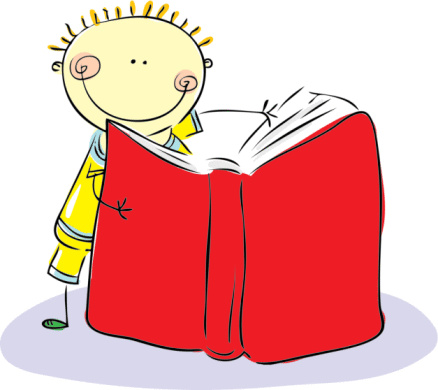 Book ReportNameDue DateFirst DraftTitleAuthorGenreSettingMain CharacterPlotConclusion 